RENCANA PEMBELAJARAN SEMESTER (RPS)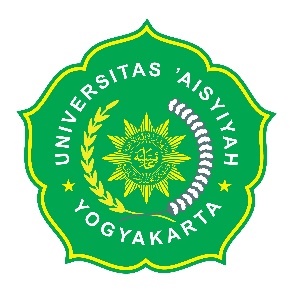 KEBIDANAN BERBASIS BUKTI(MID3014)SEMESTER GASAL TAHUN AKADEMIK 2021/2022DISUSUN OLEHTIM MATA KULIAH KEBIDANAN BERBASIS BUKTIPENANGGUNG-JAWAB MATA KULIAH:ELIKA PUSPITASARI, S.ST., M.KEBANDARI WURI ASTUTI, MPH., Ph.DCESA SEPTIANA PUTRI, M.Mid., Ph.DPROGRAM STUDI KEBIDANAN PROGRAM SARJANA DAN PRODI PENDIDIKAN PROFESI BIDAN PROGRAM PROFESIFAKULTAS ILMU KESEHATANUNIVERSITAS ‘AISYIYAH YOGYAKARTASEPTEMBER 2021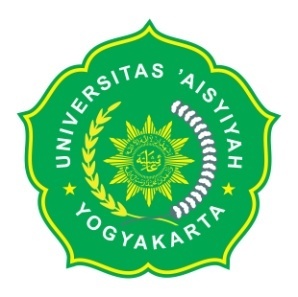 RENCANA PEMBELAJARAN SEMESTER (RPS)  PROGRAM STUDI KEBIDANAN PROGRAM SARJANA DAN PRODI PENDIDIKAN PROFESI BIDAN PROGRAM PROFESIFAKULTAS ILMU KESEHATANUNIVERSITAS ‘AISYIYAH YOGYAKARTA*= pilih salah satu Analisis Pembelajaran/Peta Capaian Pembelajaran Mata Kuliah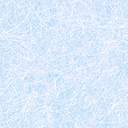 ----MATRIK PEMBELAJARAN MINGGUANTUGAS MATA KULIAHJudul Tugas : Pertanyaan klinis dan membuat key wordSub CPMK : Mampu mengidentifikasi dan menyusun pertanyaan klinis (C2, P1, A3)Mampu memahami prinsip PICO, etiologi dan faktor resiko (C2, P1, A3)Tujuan TugasMahasiswa mampu melakukan pembelajaran teori secara mandiriUraian TugasObyek garapanMahasiswa membuat pertanyaan klinis dan membuat key word Yang harus dikerjakan dan batasan-batasanMahasiswa membuat pertanyaan klinis Menentukan katagori pertanyaan klinis :Therapi / Harm/ Diagnosis /PrognosisFormulasi dengan metode PICOMembuat key wordMahasiswa secara individu memilih satu (1) tema dari beberapa pilihan tema berikut ini:Masa Prakonsepsi			6) Masa Bayi Baru Lahir - NeonatusMasa Kehamilan			7) Masa Bayi-BalitaMasa Persalinan			8) Masa Anak prasekolah - remajaMasa Nifas				9) Keluarga BerencanaKesehatan Reproduksi		10) Masa MenopauseMetode/Cara Pengerjaan Tugas, acuan yang digunakanTugas dibuat secara individu. Mahasiswa membuat paper dengan pilihan tema yang sudah diundi oleh ketua kelas kemudian menyusun dua (2) pertanyaan penelitian yang dilanjutkan dengan langkah kerja pada penjelasan dibawah ini:  Mahasiswa membuat pertanyaan klinis Contoh : Bagaimanakah perbandingan APGAR Score bayi baru lahir yang lahir antara persalinan normal dengan persalinan Caesar?Menentukan katagori pertanyaan klinis :Therapi / Harm/ Diagnosis /PrognosisContoh : Kategori pertanyaan diatas prognosisFormulasi dengan metode PICO seperti contoh berikut ini : 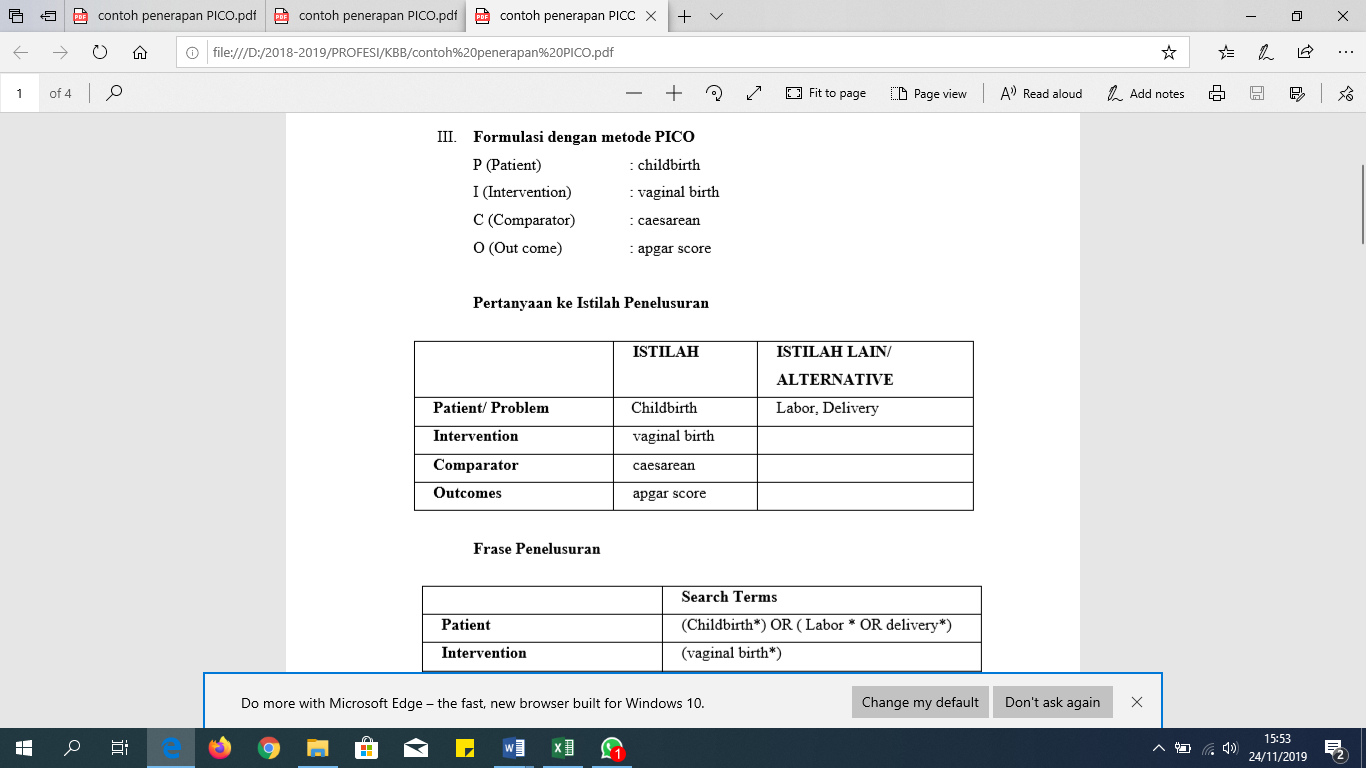 Membuat key wordSelanjutnya mahasiswa memilih masing-masing satu (1) artikel penelitian dari dua (2) tema tersebut kemudian menentukan ranking jurnal berdasarkan Journal Ranking (SJR) dan atau Science and Technology Index (SINTA) Paper selanjutnya diuplod ke e-learning di kolom yang sudah disediakanDeskripsi luaran tugas yang dihasilkanPaperBahan Tugas : Laptop, kuota, sumber belajarKriteria dan Bobot PenilaianTabel Rubrik Penilaian Tugas 1Jadwal PelaksanaanDikumpulkan minggu ke 6TUGAS MATA KULIAHJudul Tugas : Framework PICO dan mengklasifikasikan artikel berdasarkan metodologi penelitianSub CPMK :Mampu memahami prinsip PICO, etiologi dan faktor resiko (C2, P1, A3)Mampu mengelompokkan, memilih, membedakan artikel penelitian berdasarkan metodologinya meliputi jenis penelitian, pendekatan, variabel penelitian, teknik sampling, instrument, analisa data yang digunakan (C2, A2, P1)Tujuan TugasMahasiswa mampu melakukan literature search dengan memilih 2 sumber dari berbagai sumber berikut ini : Pubmed, Proquest, The Cochrane, Willey, EBSCO,  Sciencedirect, Neliti dan Portal Garuda Uraian TugasObyek garapanMahasiswa memilih satu (1) tema dari hasil formulasi PICO tugas 1Mahasiswa memilih tiga (3) artikel penelitian hasil literature search untuk dikelompokkan berdasarkan metodologinya dimasukkan ke dalam tabel(syarat jurnal yang digunakan terbit maksimal 10 tahun terakhir)Metode/Cara Pengerjaan Tugas, acuan yang digunakanTugas dibuat secara individu. Mahasiswa membuat makalah literature search dengan format seperti contoh diatas dengan tema yang sama seperti tugas 1.  Paper selanjutnya diuplod ke e-learning di kolom yang sudah disediakan Deskripsi luaran tugas yang dihasilkanPaperBahan Tugas Laptop, kuota, sumber belajarKriteria dan Bobot PenilaianTabel Rubrik Penilaian Tugas 2Jadwal PelaksanaanDikumpulkan pada minggu ke 8TUGAS MATA KULIAHJudul Tugas : Penerapan EBM dalam pelayanan kebidanan Sub CPMKa. Mampu memahami dan menjelaskan mengenai penerapan EBP dalam pelayanan kebidanan  dan sesuai dengan nilai-nilai Islam (C2, P1, A3)Tujuan TugasMahasiswa mampu melakukan pembelajaran teori secara mandiriUraian TugasObyek garapanMahasiswa menganalisis   Yang harus dikerjakan dan batasan-batasanMahasiswa membuat pertanyaan klinis sesuai temaMenentukan katagori pertanyaan klinis :Therapi / Harm/ Diagnosis /PrognosisFormulasi dengan metode PICOMenganalisis artikel yang terpilih sebagai dasar membuat flyer guna mengedukasi awam untuk lebih memahami isu kesehatan ibu dan anak dibawah iniMahasiswa secara berkelompok memilih satu (1) tema dari beberapa pilihan dibawah ini:Neonatal jaundiceHerbal oil for infants Breatfeeding difficultiesPreeclampsia pregnancy complicationsIron tablet within pregnancy  Pregnant women with HIV Prenatal gentle yogaImunizatition during pandemicThe effect of baby massagePregnant women with obesity  Exercise during pregnancy Sexual intercourse during pregnancyVaginal birth after caesareaHow to relieve low back pain during pregnancySkin to skin after birth to avoid hypotermHormon replacement therapy for menopauseUnwanted-unplanned pregnancyFolic acid for pre conception Hypnobirthing to reduce birth pain Breast cancer early detectionCervical cancer preventionChild-teenage marriage in urban areaMenstrual hygiene management Social support on prenatal careMale contraceptionFemale contraceptionSocial support on prenatal carePerineal massage to minimize perineal wound after birthCord clamping delay to reduce risk of infant’s anaemia Baby wrapped blanket for babies’ growth and developmentMetode/Cara Pengerjaan Tugas, acuan yang digunakanlangkah kerja pada penjelasan dibawah ini:  Tugas dibuat secara berkelompok Mahasiswa melakukan literature search, menganalisis, mencari rekomendasi solusi untuk isu kesehatan ibu dan anak yang disebutkan di atasMenyusun satu flyer untuk sarana edukasi masyarakat awam supaya lebih memahami terkait isu tersebutFlyer selanjutnya diuplod ke e-learning di kolom yang sudah disediakan Deskripsi luaran tugas yang dihasilkanFlyerBahan Tugas  : Laptop, kuota, sumber belajarKriteria dan Bobot PenilaianTabel Rubrik Penilaian Tugas 3Jadwal PelaksanaanPengumpulan pada minggu ke 16RUBRIK PENILAIAN PRAKTIKUMMata Kuliah                       : Kebidanan Berbasis BuktiMata Kuliah                       : Kebidanan Berbasis BuktiMata Kuliah                       : Kebidanan Berbasis BuktiJenis Mata Kuliah: Wajib/Pilihan*Penempatan                        : Semester Gasal TA 2021/2022Penempatan                        : Semester Gasal TA 2021/2022Penempatan                        : Semester Gasal TA 2021/2022Kode Mata Kuliah: MID3014Besaran Sks                        : 2 Sks (1 Sks  Teori, 0,5 Sks Praktikum, 0,5 Sks Seminar)Besaran Sks                        : 2 Sks (1 Sks  Teori, 0,5 Sks Praktikum, 0,5 Sks Seminar)Besaran Sks                        : 2 Sks (1 Sks  Teori, 0,5 Sks Praktikum, 0,5 Sks Seminar)Besaran Sks                        : 2 Sks (1 Sks  Teori, 0,5 Sks Praktikum, 0,5 Sks Seminar)Dosen Penanggung-Jawab: Elika Puspitasari, S.ST., M.Keb                                             Dosen Penanggung-Jawab: Elika Puspitasari, S.ST., M.Keb                                             Dosen Penanggung-Jawab: Elika Puspitasari, S.ST., M.Keb                                             Team Teaching: Elika Puspitasari, S.ST., M.Keb*                        Andari Wuri Astuti, MPH., Ph.DNuli Nuryanti Zulala, S.ST., M.KebCesa Septiana Pratiwi, M.Mid., Ph.DFitria Siswi Utami, S.SiT., MNSSri Ratnaningsih, S.ST., M.KebDeskripsi Mata KuliahPada mata kuliah ini mahasiswa  akan belajar mengenai konsep dasar dan penerapan evidence based midwifery  dalam pelayanan kebidanan. Mempelajari langkah-langkah dalam evidence based practice dan metode menemukan bukti-bukti ilmiah serta jenis-jenis pertanyaan klinis. Mahasiswa mempelajari tentang prinsip model PICO, PEOS, PICOS dan SPIDER  untuk menemukan bukti ilmiah yang terbaik, etiologi dan faktor-faktor resiko. Pengalaman belajar meliputi kuliah kelas besar, seminar, praktikum dan penugasan.Pada mata kuliah ini mahasiswa  akan belajar mengenai konsep dasar dan penerapan evidence based midwifery  dalam pelayanan kebidanan. Mempelajari langkah-langkah dalam evidence based practice dan metode menemukan bukti-bukti ilmiah serta jenis-jenis pertanyaan klinis. Mahasiswa mempelajari tentang prinsip model PICO, PEOS, PICOS dan SPIDER  untuk menemukan bukti ilmiah yang terbaik, etiologi dan faktor-faktor resiko. Pengalaman belajar meliputi kuliah kelas besar, seminar, praktikum dan penugasan.Pada mata kuliah ini mahasiswa  akan belajar mengenai konsep dasar dan penerapan evidence based midwifery  dalam pelayanan kebidanan. Mempelajari langkah-langkah dalam evidence based practice dan metode menemukan bukti-bukti ilmiah serta jenis-jenis pertanyaan klinis. Mahasiswa mempelajari tentang prinsip model PICO, PEOS, PICOS dan SPIDER  untuk menemukan bukti ilmiah yang terbaik, etiologi dan faktor-faktor resiko. Pengalaman belajar meliputi kuliah kelas besar, seminar, praktikum dan penugasan.Capaian Pembelajaran Lulusan (CPL) yang Dibebankan Pada MK S 7Taat hukum dan disiplin dalam kehidupan bermasyarakat dan  bernegaraTaat hukum dan disiplin dalam kehidupan bermasyarakat dan  bernegaraCapaian Pembelajaran Lulusan (CPL) yang Dibebankan Pada MK PP 14Menguasai konsep teoritis penelitian dan evidence based practice dalam praktik kebidananMenguasai konsep teoritis penelitian dan evidence based practice dalam praktik kebidananCapaian Pembelajaran Lulusan (CPL) yang Dibebankan Pada MK KU--Capaian Pembelajaran Lulusan (CPL) yang Dibebankan Pada MK KK --Capaian Pembelajaran Mata Kuliah (CPMK)Setelah mempelajari dan menyelesaikan mata kuliah ini, mahasiswa mampu:Setelah mempelajari dan menyelesaikan mata kuliah ini, mahasiswa mampu:Setelah mempelajari dan menyelesaikan mata kuliah ini, mahasiswa mampu:Capaian Pembelajaran Mata Kuliah (CPMK)CPMK 1Mampu menilai dengan tepat, mempersepsikan mengenai konsep dasar, penerapan dan langkah-langkah  evidence based pratice, metode menemukan bukti-bukti ilmiah dan jenis-jenis pertanyaan klinis (S7, PP14)Mampu menilai dengan tepat, mempersepsikan mengenai konsep dasar, penerapan dan langkah-langkah  evidence based pratice, metode menemukan bukti-bukti ilmiah dan jenis-jenis pertanyaan klinis (S7, PP14)Capaian Pembelajaran Mata Kuliah (CPMK)CPMK 2Mampu  menilai dengan tepat, mempersepsikan prinsip framework PICO, PICOS, PEOS,dan SPIDER, etiologi dan faktor-faktor dan metode menemukan bukti-bukti ilmiah yang terbaik (S7, PP14)Mampu  menilai dengan tepat, mempersepsikan prinsip framework PICO, PICOS, PEOS,dan SPIDER, etiologi dan faktor-faktor dan metode menemukan bukti-bukti ilmiah yang terbaik (S7, PP14)Kemampuan akhir tiap tahapan belajar (Sub-CPMK) Sub CPMK 1Mampu menjelaskan konsep dasar evidence based practice dengan tepat dan benar (C2, P1, A3) Mampu menjelaskan konsep dasar evidence based practice dengan tepat dan benar (C2, P1, A3) Kemampuan akhir tiap tahapan belajar (Sub-CPMK) Sub CPMK 2Mampu mengelompokkan, memilih, membedakan artikel penelitian berdasarkan metodologinya meliputi jenis penelitian, pendekatan, variabel penelitian, teknik sampling, instrument, analisa data yang digunakan dengan tepat(C2, A2, P1)Mampu mengelompokkan, memilih, membedakan artikel penelitian berdasarkan metodologinya meliputi jenis penelitian, pendekatan, variabel penelitian, teknik sampling, instrument, analisa data yang digunakan dengan tepat(C2, A2, P1)Kemampuan akhir tiap tahapan belajar (Sub-CPMK) Sub CPMK 3Mampu mengidentifikasi dan menyusun pertanyaan klinis dengan benar (C2, P1, A3) Mampu mengidentifikasi dan menyusun pertanyaan klinis dengan benar (C2, P1, A3) Sub CPMK 4Mampu memahami prinsip PICO, PICOS, PEOS, SPIDER, etiologi dan faktor resiko dengan benar (C2, P1, A3)Mampu memahami prinsip PICO, PICOS, PEOS, SPIDER, etiologi dan faktor resiko dengan benar (C2, P1, A3)Sub CPMK 5Mampu memahami, mengidentifikasi langkah langkah EBP dengan benar(C2, P1, A3)Mampu memahami, mengidentifikasi langkah langkah EBP dengan benar(C2, P1, A3)Sub CPMK 6Mampu memahami, mengidentifikasi langkah langkah EBP penilaian dan evaluasi dengan benar  (C2, P1, A3)Mampu memahami, mengidentifikasi langkah langkah EBP penilaian dan evaluasi dengan benar  (C2, P1, A3)Sub CPMK 7Mampu memahami dan menjelaskan mengenai penerapan EBP dalam pelayanan kebidanan  dan sesuai dengan nilai-nilai Islam dengan tepat (C2, P1, A3)Mampu memahami dan menjelaskan mengenai penerapan EBP dalam pelayanan kebidanan  dan sesuai dengan nilai-nilai Islam dengan tepat (C2, P1, A3)Korelasi CPMK Dengan Sub-CPMKMetodePenilaian dan Keselarasan dengan CPMKBasis Evaluasi dan Komponen EvaluasiBahan Kajian:Materi PembelajaranKonsep dasar evidence based pratice Prinsip framework PICO, PEOS, SPIDERKonsep dasar evidence based pratice Prinsip framework PICO, PEOS, SPIDERKonsep dasar evidence based pratice Prinsip framework PICO, PEOS, SPIDERDaftar Sumber Belajar dan ReferensiA. UtamaDahlan, M. Sopiyudin. 2010. Seri Evidence Based Medicine 1: Statistik untuk Kedokteran dan Kesehatan; Deskriptif, Bivariat, dan Multivariat Dilengkapi dengan menggunakan SPSS. Ed.5. Jakarta: Salemba MedikaDahlah, M. Sopiyudin . 2010. Seri Evidence Based Medicine Membaca dan Menelaah Jurnal Uji Klinis. Jakarta: Salemba MedikaGlasziou Paul, Mar CD , Salisbury Janet, 2010. Buku Kerja Evidence-Based Pratice. Edisi 2 Jakarta: CAPSHelen & Jane Munro. 2010. Evidence Based Midwifery:Applications in Context. United Kingdom: Wiley-BlackwellMelnyk BM, Overholt EF,2013 Evidence-Based Pratice in Nursing & Healthcare A Guide to Best Practice. Philadelphia: Lippincott Williams&WilkinStraus. 2010. Evidence-Based Medicine. Churchill Livingstone; 4 edition Sastroasmoro Sudigdo, 2017. Menelusur Asas dan Kaidah Evidence-based Medicine.Cetakan 3 Jakarta: Sagung SetoB. TambahanAbigail M Methley, Stephen Campbell, Carolyn Chew-Graham, Rosalind McNally and Sudeh Cheraghi-Sohi. 2014. PICO, PICOS and SPIDER: a comparison study of specificity and sensitivity in three search tools for qualitative systematic reviews. BMC Health Services Research (2014) 14:579Cronin P, Ryan F, Coughlan M. 2008. Undertaking a literature review: a step-by-step approach. Br J Nurs 2008;17:38–43.Randolph JJ. 2009. A guide to writing the dissertation literature review. Practical Assessment, Research & Evaluation 2009;14:1–13.Lawrence W. Sherman. 2013. The Rise of Evidence-Based Policing: Targeting, Testing, and Tracking. Crime and Justice in America.. Vol. 42, No. 1, pp. 377-451 C. Luaran penelitian penelitian dosen atau PkM dosen:1.2.A. UtamaDahlan, M. Sopiyudin. 2010. Seri Evidence Based Medicine 1: Statistik untuk Kedokteran dan Kesehatan; Deskriptif, Bivariat, dan Multivariat Dilengkapi dengan menggunakan SPSS. Ed.5. Jakarta: Salemba MedikaDahlah, M. Sopiyudin . 2010. Seri Evidence Based Medicine Membaca dan Menelaah Jurnal Uji Klinis. Jakarta: Salemba MedikaGlasziou Paul, Mar CD , Salisbury Janet, 2010. Buku Kerja Evidence-Based Pratice. Edisi 2 Jakarta: CAPSHelen & Jane Munro. 2010. Evidence Based Midwifery:Applications in Context. United Kingdom: Wiley-BlackwellMelnyk BM, Overholt EF,2013 Evidence-Based Pratice in Nursing & Healthcare A Guide to Best Practice. Philadelphia: Lippincott Williams&WilkinStraus. 2010. Evidence-Based Medicine. Churchill Livingstone; 4 edition Sastroasmoro Sudigdo, 2017. Menelusur Asas dan Kaidah Evidence-based Medicine.Cetakan 3 Jakarta: Sagung SetoB. TambahanAbigail M Methley, Stephen Campbell, Carolyn Chew-Graham, Rosalind McNally and Sudeh Cheraghi-Sohi. 2014. PICO, PICOS and SPIDER: a comparison study of specificity and sensitivity in three search tools for qualitative systematic reviews. BMC Health Services Research (2014) 14:579Cronin P, Ryan F, Coughlan M. 2008. Undertaking a literature review: a step-by-step approach. Br J Nurs 2008;17:38–43.Randolph JJ. 2009. A guide to writing the dissertation literature review. Practical Assessment, Research & Evaluation 2009;14:1–13.Lawrence W. Sherman. 2013. The Rise of Evidence-Based Policing: Targeting, Testing, and Tracking. Crime and Justice in America.. Vol. 42, No. 1, pp. 377-451 C. Luaran penelitian penelitian dosen atau PkM dosen:1.2.A. UtamaDahlan, M. Sopiyudin. 2010. Seri Evidence Based Medicine 1: Statistik untuk Kedokteran dan Kesehatan; Deskriptif, Bivariat, dan Multivariat Dilengkapi dengan menggunakan SPSS. Ed.5. Jakarta: Salemba MedikaDahlah, M. Sopiyudin . 2010. Seri Evidence Based Medicine Membaca dan Menelaah Jurnal Uji Klinis. Jakarta: Salemba MedikaGlasziou Paul, Mar CD , Salisbury Janet, 2010. Buku Kerja Evidence-Based Pratice. Edisi 2 Jakarta: CAPSHelen & Jane Munro. 2010. Evidence Based Midwifery:Applications in Context. United Kingdom: Wiley-BlackwellMelnyk BM, Overholt EF,2013 Evidence-Based Pratice in Nursing & Healthcare A Guide to Best Practice. Philadelphia: Lippincott Williams&WilkinStraus. 2010. Evidence-Based Medicine. Churchill Livingstone; 4 edition Sastroasmoro Sudigdo, 2017. Menelusur Asas dan Kaidah Evidence-based Medicine.Cetakan 3 Jakarta: Sagung SetoB. TambahanAbigail M Methley, Stephen Campbell, Carolyn Chew-Graham, Rosalind McNally and Sudeh Cheraghi-Sohi. 2014. PICO, PICOS and SPIDER: a comparison study of specificity and sensitivity in three search tools for qualitative systematic reviews. BMC Health Services Research (2014) 14:579Cronin P, Ryan F, Coughlan M. 2008. Undertaking a literature review: a step-by-step approach. Br J Nurs 2008;17:38–43.Randolph JJ. 2009. A guide to writing the dissertation literature review. Practical Assessment, Research & Evaluation 2009;14:1–13.Lawrence W. Sherman. 2013. The Rise of Evidence-Based Policing: Targeting, Testing, and Tracking. Crime and Justice in America.. Vol. 42, No. 1, pp. 377-451 C. Luaran penelitian penelitian dosen atau PkM dosen:1.2.PengesahanMinggu Ke- &Kode CPMKSub-CPMK(Kemampuan Akhir yang Direncanakan)PenilaianPenilaianPenilaianBahan Kajian/Materi PembelajaranBentuk dan Metode Pembelajaran;Estimasi waktuBentuk dan Metode Pembelajaran;Estimasi waktuPengalaman Belajar: Penugasan MahasiswaEstimasi waktuSumber BelajarDosen Pengampu Minggu Ke- &Kode CPMKSub-CPMK(Kemampuan Akhir yang Direncanakan)IndikatorKriteria dan TeknikBobot (%)Bahan Kajian/Materi PembelajaranLuringDaringPengalaman Belajar: Penugasan MahasiswaEstimasi waktuSumber BelajarDosen Pengampu (1)(2)(3)(4)(5)(6)(7)(8)(9)(10)(11)1 sd 2 CPMK1Mampu menjelaskan konsep dasar evidence based practice (C2, P1, A3) Ketepatan menjelaskan pengertian evidence based practicetujuan EBPmanfaat EBPkomponen EBPKetepatan mengimplementasikan manajemen references Kriteria:KuisUTSTeknik Mengerjakan soal pilihan ganda 5,7%Pengertian evidence based practiceTujuan EBPManfaat EBPKomponen EBPReview manajemen references (Zotero, Mendeley, references Ms.Word)-Kuliah Teori:Discovery Learning danContextual Instruction PB: 1 (2x50 menit)synchronous: Zoom(2x50 menit)Kontrak belajarKuis PT+KM : (2+2)*(2*60 menit)Elika Puspitasari, M.KebTim Praktikum2,8%Pertanyaan Klinis, Menyusun keyword-Praktikum:BrainstormingDiskusiasynchronous:lensa.unisa yogya.ac.idPraktikum:Mencoba membuat pertanyaan klinis dan menyusun keyword3 & 4 CPMK 1Mampu mengelompokkan, memilih, membedakan artikel penelitian berdasarkan metodologinya meliputi jenis penelitian, pendekatan, variable penelitian, teknik sampling, instrument, analisa data yang digunakan(C2, A2, P1)Ketepatan menyusun pertanyaan penelitianKetepatan  mengidentifikasi masalah penelitianKetepatan mengidentifikasi tujuan penelitian, jenis penelitia, pendekatan, variabel penelitian, teknik sampling. instrumen penelitian, dan analisa data yang digunakanKriteria:PraktikumUTSTeknik Mengerjakan soal pilihan ganda 5,7%Pertanyaan PenelitianMasalah PenelitianTujuan Penelitian Jenis penelitianPendekatanVariabel penelitianTeknik samplingInstrumen penelitianAnalisa data yang digunakan-Kuliah Teori:Discovery Learning danContextual Instruction PB: 1 (2x50 menit)synchronous: Zoom(2x50 menit)Teori:Mengidentifikasi artikel penelitian berdasarkan metodologinyaCesa SeptianaPutri, M.Mid., P.hDTim Praktikum3%Literature search (1)Pengenalan situs search engine-1x 170 menitPraktikum:BrainstormingDiskusiasynchronous:lensa.unisa yogya.ac.idPraktikum:Mahasiswa melakukan literature search5 & 6 CPMK 1Mampu mengidentifikasi dan menyusun pertanyaan klinis (C2, P1, A3)Ketepatan mengidentifikasi pengertian pertanyaan klinisKategori pertanyaan klinik:HarmTheraphyDiagnosisPrognosisKetepatan dalam melakukan Literature search engineKriteria:PraktikumSeminarUTSTeknik Mengerjakan soal pilihan ganda 5,8%Pengertian pertanyaan klinisKategori pertanyaan klinik:HarmTheraphyDiagnosisPrognosisLiterature search engine : google scholar dan spesifik  website : WHO, BKKBN, Kemenkes, Pubmed, Proquest, Elsevier, Sciencedirect-Kuliah Teori:Discovery Learning danContextual Instruction PB: 1 (2x50 menit)synchronous: Zoom(2x50 menit)Tugas 1:Pertanyaan klinis dan penyusunan keywordPT+KM: (2+2)*(2*60 menit)Andari Wuri Astuti, MPH., Ph.DElika Puspitasari, M.KebTim Praktikum3%Literature search (2)Ranking jurnal SJR & SINTA-1x 170 menitPraktikum:BrainstormingDiskusiasynchronous:lensa.unisa yogya.ac.idPraktikum:Melakukan Literature search dan mencari ranking jurnal yang diperoleh taraf nasional dan internasional6%Pertanyaan Klinis, keywordLiterature search (1)-2x 50 menit Seminar:PresentasiDiskusiRefleksisynchronous: ZoomSeminar:Mempresentasikan hasil praktikum pertanyaan klinis, menyusun keyword dan hasil laporan literature search7 CPMK 1, 2Mampu memahami prinsip PICO, etiologi dan faktor resiko (C2, P1, A3)Ketepatan menyusun Framework PICO, PEO, SPIDER, PICOSKriteria:PraktikumSeminarUTSTeknik Mengerjakan soal pilihan ganda 5,8%Framework PICO, PEO, SPIDER, PICOS -Kuliah Teori:Discovery Learning danContextual Instruction synchronous: Zoom(2x50 menit)Tugas 1:Mengidentifikasi metodologi penelitianPT+KM: (2+2)*(2*60 menit)Cesa Septiana, M.Mid., P.hDTim Praktikum3%Framework PICO-1x 170 menitPraktikum:BrainstormingDiskusi asynchronous:lensa.unisa yogya.ac.idPraktikum:Menyusun framework PICO3%Literature search (2)-2 x 50 menitSeminar:PresentasiDiskusiRefleksisynchronous: Zoom(2x50 menit)Seminar:Mempresentasikan hasil praktikum penelusuran Literature search8-9UTS22 Nov -  4 Des 202110 sd 11CPMK 2Mampu memahami, mengidentifikasi langkah langkah EBP (C2, P1, A3)Ketepatan menyusun langkah-langkah mencari best evidence based untuk membantu membuat keputusan dalam pelayanan kebidananKriteria:PraktikumSeminarUASTeknik Mengerjakan soal pilihan ganda 5,8%Langkah-langkah mencari best evidence based untuk membantu membuat keputusan dalam pelayanan kebidananFokus pertanyaan penelitianPencarian literatur (databased, key journal, grey literature)-Kuliah Teori:Discovery Learning danContextual Instruction PB: 1 (2x50 menit)synchronous: Zoom(2x50 menit)Teori:Menyusun langkah-langkah mencari best evidence basedAndari Wuri Astuti, MPH., Ph.DElika Puspitasari, M.KebTim Praktikum3%Mengelompokkan artikel penelitian berdasarkan metode penelitian-1 x 170 menit Praktikum:BrainstormingDiskusi asynchronous:lensa.unisa yogya.ac.idPraktikum:Mengelompokkan artikel penelitian berdasarkan metode penelitian3%Framework PICO-2 x 50 menit Seminar:PresentasiDiskusiRefleksisynchronous: ZoomSeminar:Mempresentasikan hasil praktikum penyusunan framework PICO12 & 13CPMK 2Mampu memahami, mengidentifikasi langkah langkah EBP penilaian dan evaluasi  (C2, P1, A3)Ketepatan melakukan penilaian atau evaluasi     literatur (Critical appraisal), implementasi dan evaluasiKriteria:PraktikumSeminarUASTeknik Mengerjakan soal pilihan ganda 5,8%Penilaian atau evaluasi     literatur (Critical appraisal)ImplementasiEvaluasi -Kuliah Teori:Discovery Learning danContextual Instruction PB: 1 (2x50 menit)synchronous:Zoom(2x50 menit)Teori:melakukan penilaian atau evaluasi     literatur (Critical appraisal), implementasi dan evaluasiFitria Siswi Utami, S.SiT., MNSTim Praktikum6%Evaluasi LiteraturManajemen references (Mendeley, Zotero, Microsoft Word)-1 x 170 menit Praktikum:BrainstormingDiskusi asynchronous:lensa.unisa yogya.ac.idPraktikum:Mencari artikel sesuai EBM yang dapat diterapkan di Indonesia3%Identifikasi artikel penelitian berdasarkan metode nya-2 x 50  menitSeminar:PresentasiDiskusiRefleksiasynchronous:lensa.unisa yogya.ac.idSeminar:Mempresentasikan hasil praktikum identifikasi artikel berdasarkan metode penelitiannya14 & 15CPMK 2Mampu memahami dan menjelaskan mengenai penerapan EBP dalam pelayanan kebidanan  dan sesuai dengan nilai-nilai Islam (C2, P1, A3)Ketepatan dalam penerapan EBP dalam pelayanan kebidanan Ketepatan implementasi Evidence based dalam pelayanan kebidanan yang sesuai dengan kultur, geografis,  politik di IndonesiaKriteria:PraktikumSeminarUASTeknik Mengerjakan soal pilihan ganda 5,8%Penerapan EBP dalam pelayanan kebidanan Evidence based dalam pelayanan kebidanan yang sesuai dengan kultur, geografis,  politik di Indonesia Evidence based terkini support view serta kontroversinya dalam pelayanan kebidanan di Indonesia -Kuliah Teori:Discovery Learning danContextual Instruction PB: 1 (2x50 menit)synchronous: ZoomTugas 3:Penerapan EBP dalam pelayanan kebidananPT+KM: (2+2)*(2*60 menit)Fitria Siswi Utami, S.SiT., MNSTim Praktikum6%Penerapan EBP pada kasus kebidananPenerapan EBM di masa pandemi-2 x 50 menit Seminar:PresentasiDiskusiRefleksiasynchronous:lensa.unisa yogya.ac.idSeminar:Mempresentasikan hasil praktikum penerapan EBM di Indonesia16UAS24 Jan – 5 Feb 2022Mata Kuliah:Kebidanan Berbasis BuktiBobot Nilai:5%Nama Dosen:Andari Wuri Astuti, PhDTugas ke-:1Search PhrasePubmed1/11/2019The Cochrane1/11/2019Childbirth6.929534 (childbirth*)3.631534 (childbirth*) OR (labor* OR delivery*)1762151.001(childbirth*) OR (labor* OR delivery*)380538(Childbirth*) OR (Labor* OR delivery*) AND (vaginal birth*) AND (caesarean*)109538(Childbirth*) OR (Labor* OR delivery*) AND (vaginal birth*) AND (caesarean*) AND (apgar score*)12537Aspek yang dinilaiScore(<20)Score (21-40)Score (41-60)Score 61-80Score > 80SistemastisMemenuhi 1 dari 5 kriteriaMemenuhi 2 dari 5 kriteriaMemenuhi 3 dari 5 kriteriaMemenuhi 4 dari 5 kriteriaMemenuhi semua kiteriaAnalisis masalahMemenuhi 1 dari 5 kriteriaMemenuhi 2 dari 5 kriteriaMemenuhi 3 dari 5 kriteriaMemenuhi 4 dari 5 kriteriaMemenuhi semua kiteriaKelengkapan unsurMemenuhi 1 dari 5 kriteriaMemenuhi 2 dari 5 kriteriaMemenuhi 3 dari 5 kriteriaMemenuhi 4 dari 5 kriteriaMemenuhi semua kiteriaKelengkapan daftar pustakaMemenuhi 1 dari 5 kriteriaMemenuhi 2 dari 5 kriteriaMemenuhi 3 dari 5 kriteriaMemenuhi 4 dari 5 kriteriaMemenuhi semua kiteriaNilai keislamanMemenuhi 1 dari 5 kriteriaMemenuhi 2 dari 5 kriteriaMemenuhi 3 dari 5 kriteriaMemenuhi 4 dari 5 kriteriaMemenuhi semua kiteriaMata Kuliah:Kebidanan Berbasis BuktiBobot Nilai:5%Nama Dosen:Cesa Septiana, M.Mid., PhDTugas ke-:2Nama Penulis / Nama Jurnal /Edisi/ volume /tahun bulan terbit/ NegaraJudul artikelJenis Peneliti-anPendekatanVariabel Peneliti-anTeknik samplingInstrumen penelitianAnalisa dataAspek yang dinilaiScore(<20)Score (21-40)Score (41-60)Score 61-80Score > 80SistemastisMemenuhi 1 dari 5 kriteriaMemenuhi 2 dari 5 kriteriaMemenuhi 3 dari 5 kriteriaMemenuhi 4 dari 5 kriteriaMemenuhi semua kiteriaAnalisis masalahMemenuhi 1 dari 5 kriteriaMemenuhi 2 dari 5 kriteriaMemenuhi 3 dari 5 kriteriaMemenuhi 4 dari 5 kriteriaMemenuhi semua kiteriaKelengkapan unsurMemenuhi 1 dari 5 kriteriaMemenuhi 2 dari 5 kriteriaMemenuhi 3 dari 5 kriteriaMemenuhi 4 dari 5 kriteriaMemenuhi semua kiteriaKelengkapan daftar pustakaMemenuhi 1 dari 5 kriteriaMemenuhi 2 dari 5 kriteriaMemenuhi 3 dari 5 kriteriaMemenuhi 4 dari 5 kriteriaMemenuhi semua kiteriaNilai keislamanMemenuhi 1 dari 5 kriteriaMemenuhi 2 dari 5 kriteriaMemenuhi 3 dari 5 kriteriaMemenuhi 4 dari 5 kriteriaMemenuhi semua kiteriaMata Kuliah:Kebidanan Berbasis BuktiBobot Nilai:5%Nama Dosen:Fitria Siswi Utami, MNSTugas ke-:3Aspek yang dinilaiScore(<20)Score (21-40)Score (41-60)Score 61-80Score > 80SistemastisMemenuhi 1 dari 5 kriteriaMemenuhi 2 dari 5 kriteriaMemenuhi 3 dari 5 kriteriaMemenuhi 4 dari 5 kriteriaMemenuhi semua kiteriaAnalisis masalahMemenuhi 1 dari 5 kriteriaMemenuhi 2 dari 5 kriteriaMemenuhi 3 dari 5 kriteriaMemenuhi 4 dari 5 kriteriaMemenuhi semua kiteriaKelengkapan unsurMemenuhi 1 dari 5 kriteriaMemenuhi 2 dari 5 kriteriaMemenuhi 3 dari 5 kriteriaMemenuhi 4 dari 5 kriteriaMemenuhi semua kiteriaKelengkapan daftar pustakaMemenuhi 1 dari 5 kriteriaMemenuhi 2 dari 5 kriteriaMemenuhi 3 dari 5 kriteriaMemenuhi 4 dari 5 kriteriaMemenuhi semua kiteriaNilai keislamanMemenuhi 1 dari 5 kriteriaMemenuhi 2 dari 5 kriteriaMemenuhi 3 dari 5 kriteriaMemenuhi 4 dari 5 kriteriaMemenuhi semua kiteriaASPEKSKORINDIKATORKeikutsertaan dalam praktikum4Mahasiswa mengikuti praktikum dengan semangat dan mengikuti praktikum pada tahap awal sampai akhir praktikum, stand by di room asyncronous/syncronousKeikutsertaan dalam praktikum3Mahasiswa mengikuti sebagian besar kegiatan praktikum dan tetap stand by di room asyncronous/syncronousKeikutsertaan dalam praktikum2Mahasiswa tidak mengikuti kegiatan praktikum secara keseluruhan, hanya mengikuti bagian tahap awal atau bagian tahap akhir sajaKeikutsertaan dalam praktikum1Mahasiswa tidak mengikuti kegiatan praktikum secara keseluruhanPelaksanaan Paktikum4Melaksanakan semua prosedur praktikum secara urut, lengkap dan benarPelaksanaan Paktikum3Melaksanakan semua prosedur praktikum secara urut, lengkap dan tidak terdapat kesalahanPelaksanaan Paktikum2Melaksanakan semua prosedur praktikum secara urut, lengkap tetapi terdapat kesalahanPelaksanaan Paktikum1Hanya melaksanakan prosedur praktikum sebagian saja tidak lengkapLaporan Praktikum4Laporan praktikum sesuai dengan indikator kompetensi, tujuan, sistematis, dan rapiLaporan Praktikum3Laporan praktikum sesuai dengan indikator kompetensi, tujuan, tetapi tidak sistematis, dan rapiLaporan Praktikum2Laporan praktikum sesuai dengan indikator kompetensi, dan tujuan, tetapi tidak sistematis dan tidak rapiLaporan Praktikum1Laporan praktikum tidak sesuai dengan indikator kompetensi dan tujuan, tidak sistematis dan tidak rapiRUBRIK PENILAIAN PRESENTASI SEMINARRUBRIK PENILAIAN PRESENTASI SEMINARRUBRIK PENILAIAN PRESENTASI SEMINARRUBRIK PENILAIAN PRESENTASI SEMINARRUBRIK PENILAIAN PRESENTASI SEMINARRUBRIK PENILAIAN PRESENTASI SEMINARRUBRIK PENILAIAN PRESENTASI SEMINARRUBRIK PENILAIAN PRESENTASI SEMINARASPEK YANG DINILAIASPEK YANG DINILAISkala PersepsiSkala PersepsiSkala PersepsiSkala PersepsiSkala PersepsiASPEK YANG DINILAIASPEK YANG DINILAISangat kurangKurangCukupBaikSangat Baik<20(21-40)(41-60)(61-80)>80APengorganisasian Penyajian1Kesesuaian penyajian dengan topik (relevansi)2Penyampaian materi dilakukan secara teratur dan berurutan3Penampilan penyajian4Artikulasi penyajianBPelaksanaan Presentasi1Penggunaan waktu2Penyaji berbicara dengan jelas dan lancar3Penyajian menarik dan memotivasi4Penguasaan situasi dan lingkungan5Sistematika penyampaian jawaban6Rasionalitas jawaban7Aspek ilmiah jawaban yang disampaikan8Kemampuan bekerjasama dalam kelompok9Peran serta anggota kelompokCMateri1Kelengkapan isi, keterbacaan, dan kebaharuan2Tampilan materi : estetika dan informatif (tampilan slide)